Gaceta Griggs6001 Three Notch Mobile Road, AL 36619Teléfono (251) 221-1330 Fax (251) 221-1335http://griggselemmcpss.schoolinsites.com https://www.facebook.com/WCGriggsInformación de la Feria del LibroLa billetera electrónica de la Feria del Libro comenzará el martes 5 de septiembre de 2023. Busque un folleto que llegue a casa el 5 de septiembre de 2023 sobre eWallet.Los padres podrán comprar con sus estudiantes después de visitar el aula de sus estudiantes en la Casa Abierta el 14 de septiembre de 2023, de 6 p.m. a 7 p.m.Los estudiantes podrán vestirse en los próximos días...Martes: Vístete como una rana / todo verde.Miércoles: Usa tu camiseta favorita de Disney.Jueves: Usa tu faja, sombrero u orejas favoritas de Disney Mickey.Viernes: Vístete como tu personaje favorito de Disney. Debe ser apropiado para la escuela y sin máscara.Griggs recaudará dinero para nuestra biblioteca de recaudación de fondos: All for Books. La clase que recaude más dinero ganará una fiesta de palomitas de maíz.Si nuestra escuela recauda $500, la Sra. Tashbin y la Sra. Sprinkle besarán una rana.Martes: Traiga sus centavos y reserve monedas a nuestra recaudación de fondos de la biblioteca.Miércoles: Traiga sus monedas de repuesto a nuestra recaudación de fondos de la biblioteca.Jueves: Traiga sus habitaciones y dólares a nuestra recaudación de fondos de la biblioteca.Recordatorios de asistenciaLos estudiantes tienen 8 días para ser codificados con una calificación parental.Los certificados médicos / de los padres deben presentarse dentro de los 3 días posteriores al regreso del estudiante a la escuela.Fechas importantes9/1 Los formularios de preinscripción para el almuerzo y el dinero de los abuelos están vencidos.9/4 Día del Trabajo: No hay escuela9/8 Almuerzo del Día de los Abuelos: Debe estar pre-registrado / prepagado para asistir.9/11 Jornada laboral del profesor: no hay escuela9/12 Fotos de otoño en uniforme9/12-15 Feria del Libro14/09 Open House 17h00 (en el gimnasio)Título I ReuniónReunión de padres de ARI K-3er grado de 3er año La Feria del Libro estará abierta durante la jornada de puertas abiertasLa PTA se instalará en el gimnasio15/09 Griggs Skate Night en Dreamland Skate Center 5-7pm ($5.00 por patinador)09/22 Kona Ice durante E.P. $4-$79/25 al 10/11 PTA Charleston Wrap Recaudación de fondos09/29 PTA Jeans Day $109/29 Rock Your School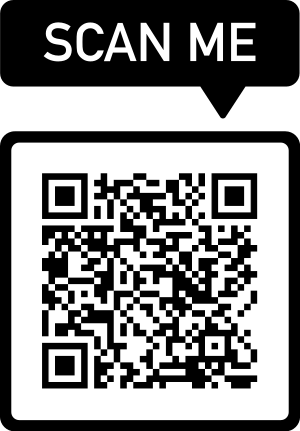 